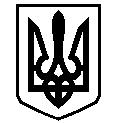 У К Р А Ї Н АВАСИЛІВСЬКА МІСЬКА РАДАЗАПОРІЗЬКОЇ ОБЛАСТІсьомого скликанняп’ятдесят сьома (позачергова)  сесіяР І Ш Е Н Н Я 16 липня  2020                                                                                                                № 19Про звернення депутатів Василівської міської ради сьомого скликання  до  Служби автомобільних доріг у Запорізькій області щодо облаштування  світлофором перехрестя автодороги Харків-Сімферополь-Алушта-Ялта (М-18), з  провулками   Богдана Хмельницького   і  Лісного м. Василівка. Керуючись ст. 26 Закону України «Про місцеве самоврядування в Україні»,  Василівська міська радаВ И Р І Ш И Л А:1. Прийняти звернення депутатів Василівської міської ради сьомого скликання  до  Служби автомобільних доріг у Запорізькій області щодо облаштування  світлофором перехрестя автодороги Харків-Сімферополь-Алушта-Ялта (М-18), з  провулками   Богдана Хмельницького   і  Лісного м. Василівка. 2. Направити звернення депутатів Василівської міської ради Запорізької області сьомого скликання до Служби автомобільних доріг у Запорізькій області.Міський голова                                                                                       Людмила ЦИБУЛЬНЯК                                                                               Додаток                                                            до рішення п’ятдесят сьомої                                                                   (позачергової) сесії Василівської                                                                  міської ради сьомого скликання                                                16 липня 2020    № 19ЗВЕРНЕННЯдепутатів Василівської міської ради сьомого скликання  до Служби автомобільних доріг у Запорізькій області щодо облаштування  світлофором перехрестя автодороги Харків-Сімферополь-Алушта-Ялта (М-18), з  провулками   Богдана Хмельницького   і  Лісного м. Василівка.	Через місто Василівка Запорізької області проходить автомобільна дорога Харків-Сімферополь-Алушта-Ялта (М-18), яка є міжнародною автомобільною дорогою загального користування державного значення.	Завдяки плідній співпраці між нами минулих років вдалося вирішити ряд нагальних проблем щодо облаштування ділянки автомобільної дороги, що проходить містом, але залишилося неврегульованим одне питання.Автотраса має доволі інтенсивний рух автомобільного транспорту, особливо влітку та в святкові дні. Враховуючи, що дорога (протяжність ділянки  близько ) проходить через житлову зону, забудовану багатоквартирними та приватними  будинками, поряд з нею  розташовані дитячий та середній навчальні заклади, Василівський коледж ТДАТУ, супермаркети «АТБ» та «33 кв. метра» та ринок «Південний», існує небезпека  через посилене використання її мешканцями міста  для переходу не тільки в дозволених місцях. Адже  не всі учасники дорожнього руху сумлінно дотримуються правил дорожнього руху.    На перехресті  автодороги з  провулками  Богдана Хмельницького і  Лісного м. Василівка, яким користується велика кількість мешканців та учасників дорожнього руху, доволі часто виникають затори, що сприяє виникненню аварійних ситуацій.Враховуючи вищевикладене, та з огляду на домовленості, досягнуті під час проведення виїзної наради за Вашою участю,  просимо  розглянути питання щодо облаштування світлофором перехрестя автодороги Харків-Сімферополь-Алушта-Ялта     (М-18), з  провулками   Богдана Хмельницького   і  Лісного м. Василівка. Сподіваємося на Ваше порозуміння в вирішенні вказаного питання  та дякуємо за співпрацю.Прийнято на п’ятдесят сьомій (позачерговій)                                                                                сесії Василівської міської ради                                                                               сьомого скликання 16 липня 2020